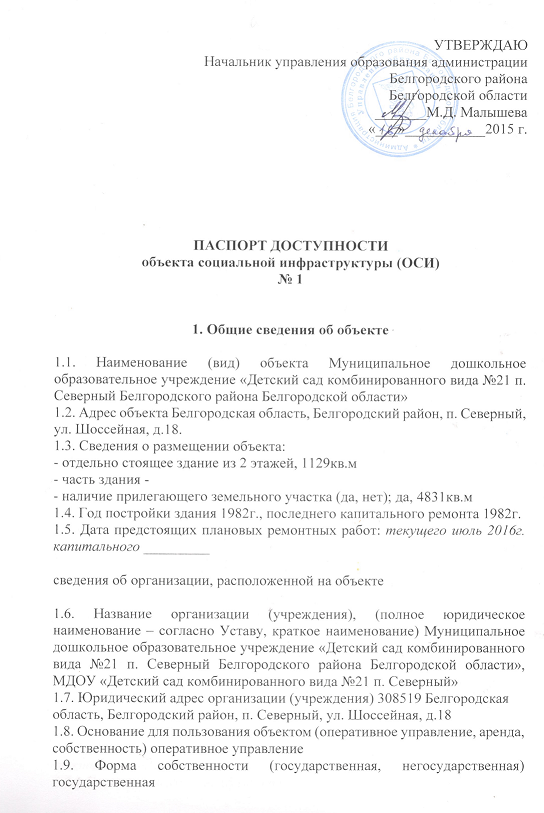 1.10. Территориальная принадлежность (федеральная, региональная, муниципальная) муниципальная1.11. Вышестоящая организация (наименование) Управление образования администрации Белгородского района1.12. Адрес вышестоящей организации, другие координаты  Белгородская область, п. Северный, ул. Олимпийская, д.8-б2. Характеристика деятельности организации на объекте (по обслуживанию населения)2.1 Сфера деятельности (здравоохранение, образование, социальная защита, физическая культура и спорт, культура, связь и информация, транспорт, жилой фонд, потребительский рынок и сфера услуг, другое): образование2.2 Виды оказываемых услуг:  образовательная2.3 Форма оказания услуг: (на объекте, с длительным пребыванием, в т.ч. проживанием, на дому, дистанционно) на объекте2.4 Категории обслуживаемого населения по возрасту: (дети, взрослые трудоспособного возраста, пожилые; все возрастные категории) дети2.5 Категории обслуживаемых инвалидов: инвалиды с нарушениями опорно-двигательного аппарата; нарушениями зрения, нарушениями слуха, нарушениями умственного развития2.6 Плановая мощность: посещаемость (количество обслуживаемых в день), вместимость, пропускная способность 178 детей, обслуживаемых в день2.7 Участие в исполнении ИПР инвалида, ребенка-инвалида (да, нет) нет3. Состояние доступности объекта3.1 Путь следования к объекту пассажирским транспортом (описать маршрут движения с использованием пассажирского транспорта) Рейсовые автобусы: №106,№107, №111, №126, №130, №220, №145.наличие адаптированного пассажирского транспорта к объекту: нет3.2 Путь к объекту от ближайшей остановки пассажирского транспорта:3.2.1 расстояние до объекта от остановки транспорта 100 м3.2.2 время движения (пешком) 2 мин.3.2.3 наличие  выделенного от проезжей части пешеходного пути (да, нет) да, частично3.2.4 Перекрестки: нерегулируемые; регулируемые, со звуковой сигнализацией, таймером; нет:  нет3.2.5 Информация на пути следования к объекту: акустическая, тактильная, визуальная; нет: нет3.2.6 Перепады высоты на пути: нет Их обустройство для инвалидов на коляске: нет3.3 Организация доступности объекта для инвалидов – форма обслуживания** - указывается один из вариантов: «А», «Б», «ДУ», «ВНД»3.4 Состояние доступности основных структурно-функциональных зон** Указывается: ДП-В - доступно полностью всем;  ДП-И (К, О, С, Г, У) – доступно полностью избирательно (указать категории инвалидов); ДЧ-В - доступно частично всем; ДЧ-И (К, О, С, Г, У) – доступно частично избирательно (указать категории инвалидов); ДУ - доступно условно, ВНД – временно недоступно3.5. Итоговое заключение о состоянии доступности ОСИ: ОСИ  доступен условно для всех категорий инвалидов 4. Управленческое решение 4.1. Рекомендации по адаптации основных структурных элементов объекта*- указывается один из вариантов (видов работ): не нуждается; ремонт (текущий, капитальный); индивидуальное решение с ТСР; технические решения невозможны – организация альтернативной формы обслуживания4.2. Период проведения работ  в рамках исполнения постановления Правительства Белгородской области  от 16. 12. 2013 № 523-пп «Об утверждении государственной программы Белгородской области «Социальная поддержка граждан в Белгородской области на 2014-2020 годы».4.3 Ожидаемый результат (по состоянию доступности) после выполнения работ по адаптации:  объект доступен  всем категориям инвалидов, кроме инвалидов-колясочниковОценка результата исполнения программы, плана (по состоянию доступности)  Доступен  всем категориям инвалидов, кроме инвалидов-колясочников.4.4. Для принятия решения требуется, не требуется (нужное подчеркнуть):Согласование _______________________________________________________________Имеется заключение уполномоченной организации о состоянии доступности объекта (наименование документа и выдавшей его организации, дата), прилагается   нет4.5. Информация размещена (обновлена) на Карте доступности субъекта Российской Федерации дата _______________________________________(наименование сайта, портала)5. Особые отметкиПаспорт сформирован на основании:1. Анкеты (информации об объекте) от «06» ноября 2015г.,2. Акта обследования объекта: № акта ____________ от «____» _____________ 20____ г.3. Решения Комиссии __________________________ от «____» ____________ 20____ г.УТВЕРЖДАЮЗаведующий МДОУ «Детский сад комбинированного вида №21 п. Северный Белгородского района Белгородской области»___________        Т.И.Голякова «____» ____________ 20___г.АНКЕТА (информация об объекте социальной инфраструктуры) К ПАСПОРТУ ДОСТУПНОСТИ ОСИ№ 11. Общие сведения об объекте1.1. Наименование (вид) объекта Муниципальное дошкольное образовательное учреждение «Детский сад комбинированного вида №21 п. Северный Белгородского района Белгородской области»1.2. Адрес объекта Белгородская область Белгородский район п. Северный, ул. Шоссейная, д.181.3. Сведения о размещении объекта:- отдельно стоящее здание из 2 этажей, 1129 кв.м.- часть здания -1.4. Год постройки здания 1982г., последнего капитального ремонта 1082г.1.5. Дата предстоящих плановых ремонтных работ: текущего  июль 2016г., капитального _________сведения об организации, расположенной на объекте Название организации (учреждения), (полное юридическое наименование – согласно Уставу, краткое наименование) Муниципальное дошкольное образовательное учреждение «Детский сад комбинированного вида №21 п. Северный Белгородского района Белгородской области», МДОУ «Детский сад комбинированного вида  №21 п. Северный» Юридический адрес организации (учреждения) 308519 Белгородская область, Белгородский район, п. Северный, ул. Шоссейная, д.181.8. Основание для пользования объектом (оперативное управление, аренда, собственность) оперативное управление1.9. Форма собственности (государственная, негосударственная) государственная1.10. Территориальная принадлежность (федеральная, региональная, муниципальная) муниципальная1.11. Вышестоящая организация (наименование) Управление образования администрации Белгородского района1.12. Адрес вышестоящей организации, другие координаты Белгородская область, п. Северный, ул.Олимпийская, д.8-б2. Характеристика деятельности организации на объекте2.1 Сфера деятельности (здравоохранение, образование, социальная защита, физическая культура и спорт, культура, связь и информация, транспорт, жилой фонд, потребительский рынок и сфера услуг, другое образование2.2 Виды оказываемых услуг образовательная2.3 Форма оказания услуг: (на объекте, с длительным пребыванием, в т.ч. проживанием, на дому, дистанционно) на объекте2.4 Категории обслуживаемого населения по возрасту: (дети, взрослые трудоспособного возраста, пожилые; все возрастные категории) дети2.5 Категории обслуживаемых инвалидов:  инвалиды с нарушениями опорно-двигательного аппарата; нарушениями зрения, нарушениями слуха, нарушениями умственного развития2.6 Плановая мощность: посещаемость (количество обслуживаемых в день), вместимость, пропускная способность 178 детей в день2.7 Участие в исполнении ИПР инвалида, ребенка-инвалида (да, нет) нет3. Состояние доступности объекта для инвалидов и других маломобильных групп населения (МГН)3.1 Путь следования к объекту пассажирским транспортом (описать маршрут движения с использованием пассажирского транспорта) Рейсовые  автобусы: №106,№107, №111, №126, №130, №220, №145.наличие адаптированного пассажирского транспорта к объекту: нет3.2 Путь к объекту от ближайшей остановки пассажирского транспорта:3.2.1 расстояние до объекта от остановки транспорта 100 м3.2.2 время движения (пешком) 2 мин3.2.3 наличие  выделенного от проезжей части пешеходного пути (да, нет),да, частично3.2.4 Перекрестки: нерегулируемые; регулируемые, со звуковой сигнализацией, таймером; нет:   нет3.2.5 Информация на пути следования к объекту: акустическая, тактильная, визуальная; нет:    нет3.2.6 Перепады высоты на пути: нет Их обустройство для инвалидов на коляске: нет3.3 Вариант организации доступности ОСИ (формы обслуживания)* с учетом СП 35-101-2001* - указывается один из вариантов: «А», «Б», «ДУ», «ВНД»4. Управленческое решение (предложения по адаптации основных структурных элементов объекта)*- указывается один из вариантов (видов работ): не нуждается; ремонт (текущий, капитальный); индивидуальное решение с ТСР; технические решения невозможны – организация альтернативной формы обслуживанияРазмещение информации на Карте доступности субъекта Российской Федерации согласовано__________________________________________(подпись, Ф.И.О., должность; координаты для связи уполномоченного представителя объекта)УТВЕРЖДАЮНачальник управления образования администрации Белгородского района Белгородской области_______М.Д. Малышева«____»___________2015 г.М.п.АКТ ОБСЛЕДОВАНИЯобъекта социальной инфраструктуры К ПАСПОРТУ ДОСТУПНОСТИ ОСИ№ ________________1. Общие сведения об объекте1.1. Наименование (вид) объекта Муниципальное дошкольное образовательное учреждение «Детский сад комбинированного вида №21 п. Северный Белгородского района Белгородской области»1.2. Адрес объекта Белгородская область, Белгородский район, п. Северный, ул. Шоссейная, д.181.3. Сведения о размещении объекта- отдельно стоящее здание из 2 этажей, 1129 кв.м- часть здания -- наличие прилегающего земельного участка (да, нет); да, 4831 кв.м1.4. Год постройки здания 1982г., последнего капитального ремонта 1982г.1.5. Дата предстоящих плановых ремонтных работ: текущего июль 2016г. капитального _________1.6. Название организации (учреждения), (полное юридическое наименование – согласно Уставу, краткое наименование) Муниципальное дошкольное образовательное учреждение «Детский сад комбинированного вида №21 п. Северный Белгородского района Белгородской области», МДОУ «Детский сад комбинированного вида  №21 п. Северный»1.7. Юридический адрес организации (учреждения) 308519 Белгородская область Белгородский район п. Северный, ул. Шоссейная, д.182. Характеристика деятельности организации на объектеДополнительная информация Сфера деятельности - образованиеВиды оказываемых услуг - образовательные услуги3. Состояние доступности объекта3.1. Путь следования к объекту пассажирским транспортом (описать маршрут движения с использованием пассажирского транспорта) Рейсовые автобусы: №106,№107, №111, №126, №130, №220, №145. наличие адаптированного пассажирского транспорта к объекту: нет3.2. Путь к объекту от ближайшей остановки пассажирского транспорта:3.2.1 расстояние до объекта от остановки транспорта 100 м3.2.2 время движения (пешком) 2 мин3.2.3 наличие  выделенного от проезжей части пешеходного пути (да, нет), да, частично3.2.4 Перекрестки: нерегулируемые; регулируемые, со звуковой сигнализацией, таймером; нет: нет3.2.5 Информация на пути следования к объекту: акустическая, тактильная, визуальная; нет: нет3.2.6 Перепады высоты на пути: нет  Их обустройство для инвалидов на коляске: нет 3.3. Организация доступности объекта для инвалидов – форма обслуживания* - указывается один из вариантов: «А», «Б», «ДУ», «ВНД»3.4. Состояние доступности основных структурно-функциональных зон** Указывается: ДП-В - доступно полностью всем;  ДП-И (К, О, С, Г, У) – доступно полностью избирательно (указать категории инвалидов); ДЧ-В - доступно частично всем; ДЧ-И (К, О, С, Г, У) – доступно частично избирательно (указать категории инвалидов); ДУ - доступно условно, ВНД - недоступно3.5. ИТОГОВОЕ  ЗАКЛЮЧЕНИЕ о состоянии доступности ОСИ:   ОСИ доступно условно для всех категорий инвалидов4. Управленческое решение (проект)4.1. Рекомендации по адаптации основных структурных элементов объекта:*- указывается один из вариантов (видов работ): не нуждается; ремонт (текущий, капитальный); индивидуальное решение с ТСР; технические решения невозможны – организация альтернативной формы обслуживания4.2. Период проведения работ    в рамках исполнения постановления Правительства Белгородской области  от 16. 12. 2013 № 523-пп «Об утверждении государственной программы Белгородской области «Социальная поддержка граждан в Белгородской области на 2014-2020 годы».4.3 Ожидаемый результат (по состоянию доступности) после выполнения работ по адаптации   объект доступен  всем категориям инвалидов, кроме инвалидов-колясочниковОценка результата исполнения программы, плана (по состоянию доступности)  объект доступен  всем категориям инвалидов, кроме инвалидов-колясочников4.4. Для принятия решения требуется, не требуется (нужное подчеркнуть):4.4.1. согласование на Комиссии ___________________________________________________________________________________________________(наименование Комиссии по координации деятельности в сфере обеспечения доступной среды жизнедеятельности для инвалидов и других МГН)4.4.2. согласование работ с надзорными органами (в сфере проектирования и строительства, архитектуры, охраны памятников, другое - указать)_____________________________________________________________________________________________________________________________4.4.3. техническая экспертиза; разработка проектно-сметной документации;4.4.4. согласование с вышестоящей организацией  (собственником объекта);4.4.5. согласование с общественными организациями инвалидов _______________________________________________________________;4.4.6. другое __________________________________________________.Имеется заключение уполномоченной организации о состоянии доступности объекта (наименование документа и выдавшей его организации, дата), прилагается   нет_______________________________________________________________________________________________________________________________4.7. Информация может быть размещена (обновлена) на Карте доступности субъекта Российской Федерации___________________________________________________________________________________________________(наименование сайта, портала)5. Особые отметкиПРИЛОЖЕНИЯ:Результаты обследования:1. Территории, прилегающей к объекту			на ______3____ л.2. Входа (входов) в здание					на ______2____ л.3. Путей движения в здании					на _______3___ л.4. Зоны целевого назначения объекта			на ______2____ л.5. Санитарно-гигиенических помещений			на ______2____ л.6. Системы информации (и связи) на объекте		на _______2___ л.Результаты фотофиксации на объекте ___________ на __________ л.Поэтажные планы, паспорт БТИ _______________ на ______9____ л.Другое (в том числе дополнительная информация о путях движения к объекту)______________________________________________________________________________________________________________________________________________________________________________________________________________________________________________________Руководитель рабочей группы ___________________________  ______________(Должность, Ф.И.О.)			(Подпись)Члены рабочей группы______________________  ______________(Должность, Ф.И.О.)			 (Подпись)_______________________  ______________(Должность, Ф.И.О.)			(Подпись)В том числе:представители общественныхорганизаций инвалидов ______________________  ______________(Должность, Ф.И.О.)			(Подпись)_______________________  ______________(Должность, Ф.И.О.)			(Подпись)представители организации,расположенной на объекте ____________________  _____________(Должность, Ф.И.О.)			(Подпись)___________________  ______________(Должность, Ф.И.О.)			(Подпись)Управленческое решение согласовано «____» ____________ 20___ г. (протокол №_____) Комиссией (название).____________________________________________Приложение 1к Акту обследования ОСИ к паспорту доступности ОСИ№ ______от «___» ____________ 20___ г.I Результаты обследования:1. Территории, прилегающей к зданию (участка)МДОУ «Детский сад комбинированного вида №21 п. Северный Белгородского района Белгородской области»   Белгородская область Белгородский район п. Северный, ул. Шоссейная, д.18Наименование объекта, адресII Заключение по зоне:* указывается: ДП-В - доступно полностью всем;  ДП-И (К, О, С, Г, У) – доступно полностью избирательно (указать категории инвалидов); ДЧ-В - доступно частично всем; ДЧ-И (К, О, С, Г, У) – доступно частично избирательно (указать категории инвалидов); ДУ - доступно условно, ВНД - недоступно**указывается один из вариантов: не нуждается; ремонт (текущий, капитальный); индивидуальное решение с ТСР; технические решения невозможны – организация альтернативной формы обслуживанияКомментарий к заключению: Территория, прилегающая к зданию является доступной полностью избирательно для инвалидов-колясочников, инвалидов с нарушениями опорно-двигательного аппарата, слуха, умственного развития. Требуется индивидуальное решение с ТСР.Приложение 2к Акту обследования ОСИ к паспорту доступности ОСИ
№ ______
от «___» ____________ 20___ г.I Результаты обследования:2. Входа (входов) в зданиеМДОУ «Детский сад комбинированного вида №21 п. Северный Белгородского района Белгородской области»   Белгородская область Белгородский район с.Таврово ул.Садовая, д.24.Наименование объекта, адресII Заключение по зоне:* указывается: ДП-В - доступно полностью всем;  ДП-И (К, О, С, Г, У) – доступно полностью избирательно (указать категории инвалидов); ДЧ-В - доступно частично всем; ДЧ-И (К, О, С, Г, У) – доступно частично избирательно (указать категории инвалидов); ДУ - доступно условно, ВНД - недоступно**указывается один из вариантов: не нуждается; ремонт (текущий, капитальный); индивидуальное решение с ТСР; технические решения невозможны – организация альтернативной формы обслуживанияКомментарий к заключению: Вход в здание является доступным условно для всех категорий инвалидов.Приложение 3к Акту обследования ОСИ к паспорту доступности ОСИ
№ ______
от «___» ____________ 20___ г.I Результаты обследования:3. Пути (путей) движения внутри здания (в т.ч. путей эвакуации)МДОУ «Детский сад комбинированного вида №21 п. Северный Белгородского района Белгородской области»   Белгородская область Белгородский район п. Северный, ул. Шоссейная, д.18Наименование объекта, адресII Заключение по зоне:* указывается: ДП-В - доступно полностью всем;  ДП-И (К, О, С, Г, У) – доступно полностью избирательно (указать категории инвалидов); ДЧ-В - доступно частично всем; ДЧ-И (К, О, С, Г, У) – доступно частично избирательно (указать категории инвалидов); ДУ - доступно условно, ВНД - недоступно** указывается один из вариантов: не нуждается; ремонт (текущий, капитальный); индивидуальное решение с ТСР; технические решения невозможны – организация альтернативной формы обслуживанияКомментарий к заключению: Пути движения внутри здания являются доступными условно для всех категорий инвалидов.Требуется индивидуальное решение с ТСР.Приложение 4 (I)к Акту обследования ОСИ к паспорту доступности ОСИ
№ ______
от «___» ____________ 20___ г.I Результаты обследования:4. Зоны целевого назначения здания (целевого посещения объекта)Вариант I – зона обслуживания инвалидовМДОУ «Детский сад комбинированного вида №21 п. Северный Белгородского района Белгородской области»   Белгородская область Белгородский район п. Северный, ул. Шоссейная, д.18Наименование объекта, адресII Заключение по зоне:* указывается: ДП-В - доступно полностью всем;  ДП-И (К, О, С, Г, У) – доступно полностью избирательно (указать категории инвалидов); ДЧ-В - доступно частично всем; ДЧ-И (К, О, С, Г, У) – доступно частично избирательно (указать категории инвалидов); ДУ - доступно условно, ВНД - недоступно**указывается один из вариантов: не нуждается; ремонт (текущий, капитальный); индивидуальное решение с ТСР; технические решения невозможны – организация альтернативной формы обслуживанияКомментарий к заключению:  зона обслуживания инвалидов является доступной условно для всех категорий инвалидов. Требуется индивидуальное решение с ТСР.Приложение 4 (II)к Акту обследования ОСИ к паспорту доступности ОСИ№ ______от «___» ____________ 20___ г.I Результаты обследования:4. Зоны целевого назначения здания (целевого посещения объекта)Вариант II – места приложения трудаII Заключение по зоне:* указывается: ДП-В - доступно полностью всем;  ДП-И (К, О, С, Г, У) – доступно полностью избирательно (указать категории инвалидов); ДЧ-В - доступно частично всем; ДЧ-И (К, О, С, Г, У) – доступно частично избирательно (указать категории инвалидов); ДУ - доступно условно, ВНД - недоступно**указывается один из вариантов: не нуждается; ремонт (текущий, капитальный); индивидуальное решение с ТСР; технические решения невозможны – организация альтернативной формы обслуживанияКомментарий к заключению:_________________________________Приложение 4(III)к Акту обследования ОСИ к паспорту доступности ОСИ№ ______от «___» ____________ 20___ г.I Результаты обследования:4. Зоны целевого назначения здания (целевого посещения объекта)Вариант III – жилые помещенияII Заключение по зоне:* указывается: ДП-В - доступно полностью всем;  ДП-И (К, О, С, Г, У) – доступно полностью избирательно (указать категории инвалидов); ДЧ-В - доступно частично всем; ДЧ-И (К, О, С, Г, У) – доступно частично избирательно (указать категории инвалидов); ДУ - доступно условно, ВНД - недоступно**указывается один из вариантов: не нуждается; ремонт (текущий, капитальный); индивидуальное решение с ТСР; технические решения невозможны – организация альтернативной формы обслуживанияКомментарий к заключению:______________________________________Приложение 5к Акту обследования ОСИ к паспорту доступности ОСИ№ ______от «___» ____________ 20___ г.I Результаты обследования:5. Санитарно-гигиенических помещенийМДОУ «Детский сад комбинированного вида №21 п. Северный Белгородского района Белгородской области»   Белгородская область Белгородский район п. Северный, ул. Шоссейная, д.18Наименование объекта, адресII Заключение по зоне:* указывается: ДП-В - доступно полностью всем;  ДП-И (К, О, С, Г, У) – доступно полностью избирательно (указать категории инвалидов); ДЧ-В - доступно частично всем; ДЧ-И (К, О, С, Г, У) – доступно частично избирательно (указать категории инвалидов); ДУ - доступно условно, ВНД - недоступно**указывается один из вариантов: не нуждается; ремонт (текущий, капитальный); индивидуальное решение с ТСР; технические решения невозможны – организация альтернативной формы обслуживанияКомментарий к заключению: Санитарно-гигиенические помещения являются доступными условно для всех категорий инвалидов. Требуется индивидуальное решение с ТСР.Приложение 6к Акту обследования ОСИ к паспорту доступности ОСИ№ ______от «___» ____________ 20___ г.I Результаты обследования:6. Системы информации на объектеМДОУ «Детский сад комбинированного вида №21 п. Северный  Белгородского района Белгородской области»   Белгородская область Белгородский район  п. Северный, ул. Шоссейная, д.18Наименование объекта, адресII Заключение по зоне:* указывается: ДП-В - доступно полностью всем;  ДП-И (К, О, С, Г, У) – доступно полностью избирательно (указать категории инвалидов); ДЧ-В - доступно частично всем; ДЧ-И (К, О, С, Г, У) – доступно частично избирательно (указать категории инвалидов); ДУ - доступно условно, ВНД - недоступно**указывается один из вариантов: не нуждается; ремонт (текущий, капитальный); индивидуальное решение с ТСР; технические решения невозможны – организация альтернативной формы обслуживанияКомментарий к заключению: Системы информации на объекте доступны условно. Требуется индивидуальное решение с ТСР.№п/пКатегория инвалидов(вид нарушения)Вариант организации доступности объекта(формы обслуживания)*1.Все категории инвалидов и МГНДУв том числе инвалиды:2передвигающиеся на креслах-коляскахВНД3с нарушениями опорно-двигательного аппаратаДУ4с нарушениями зренияДУ5с нарушениями слухаДУ6с нарушениями умственного развитияДУ№п \пОсновные структурно-функциональные зоныСостояние доступности, в том числе для основных категорий инвалидов**1Территория, прилегающая к зданию (участок)ДП-И (К,О,Г,У)2Вход (входы) в зданиеДУ3Путь (пути) движения внутри здания (в т.ч. пути эвакуации)ДУ4Зона целевого назначения здания (целевого посещения объекта)ДУ5Санитарно-гигиенические помещенияДУ6Система информации и связи (на всех зонах)ДУ7Пути движения к объекту (от остановки транспорта)№№п \пОсновные структурно-функциональные зоны объектаРекомендации по адаптации объекта (вид работы)*1Территория, прилегающая к зданию (участок)индивидуальное решение с ТСР2Вход (входы) в зданиеиндивидуальное решение с ТСР3Путь (пути) движения внутри здания (в т.ч. пути эвакуации)индивидуальное решение с ТСР4Зона целевого назначения здания (целевого посещения объекта)индивидуальное решение с ТСР5Санитарно-гигиенические помещенияиндивидуальное решение с ТСР6Система информации на объекте (на всех зонах)индивидуальное решение с ТСР7Пути движения  к объекту (от остановки транспорта)индивидуальное решение с ТСР8Все зоны и участкииндивидуальное решение с ТСР№п/пКатегория инвалидов(вид нарушения)Вариант организации доступности объекта1.Все категории инвалидов и МГНДУв том числе инвалиды:2передвигающиеся на креслах-коляскахВНД3с нарушениями опорно-двигательного аппаратаДУ4с нарушениями зренияДУ5с нарушениями слухаДУ6с нарушениями умственного развитияДУ№п \пОсновные структурно-функциональные зоны объектаРекомендации по адаптации объекта (вид работы)*1Территория, прилегающая к зданию (участок)индивидуальное решение с ТСР2Вход (входы) в зданиеиндивидуальное решение с ТСР3Путь (пути) движения внутри здания (в т.ч. пути эвакуации)индивидуальное решение с ТСР4Зона целевого назначения (целевого посещения объекта)индивидуальное решение с ТСР5Санитарно-гигиенические помещенияиндивидуальное решение с ТСР6Система информации на объекте (на всех зонах)индивидуальное решение с ТСР7Пути движения  к объекту (от остановки транспорта)индивидуальное решение с ТСР8.Все зоны и участкииндивидуальное решение с ТСР Белгородский район    Белгородская область Наименование территориальногообразования субъекта РоссийскойФедерации«____» ________ 20___ г.№п/пКатегория инвалидов(вид нарушения)Вариант организации доступности объекта(формы обслуживания)*1.Все категории инвалидов и МГНДУв том числе инвалиды:2передвигающиеся на креслах-коляскахВНД3с нарушениями опорно-двигательного аппаратаДУ4с нарушениями зренияДУ5с нарушениями слухаДУ6с нарушениями умственного развитияДУ№п/пОсновные структурно-функциональные зоныСостояние доступности,в том числе для основных категорий инвалидов**ПриложениеПриложение№п/пОсновные структурно-функциональные зоныСостояние доступности,в том числе для основных категорий инвалидов**№ на плане№ фото1Территория, прилегающая к зданию (участок)ДП-И(К,О,Г,У)2Вход (входы) в зданиеДУ3Путь (пути) движения внутри здания (в т.ч. пути эвакуации)ДУ4Зона целевого назначения здания (целевого посещения объекта)ДУ5Санитарно-гигиенические помещенияДУ6Система информации на объекте (на всех зонах)ДУ-7Пути движения к объекту (от остановки транспорта)ДУ-№п \пОсновные структурно-функциональные зоны объектаРекомендации по адаптации объекта (вид работы)*1Территория, прилегающая к зданию (участок)индивидуальное решение с ТСР2Вход (входы) в зданиеиндивидуальное решение с ТСР3Путь (пути) движения внутри здания (в т.ч. пути эвакуации)индивидуальное решение с ТСР4Зона целевого назначения здания (целевого посещения объекта)индивидуальное решение с ТСР5Санитарно-гигиенические помещенияиндивидуальное решение с ТСР6Система информации на объекте (на всех зонах)индивидуальное решение с ТСР7Пути движения  к объекту (от остановки транспорта)индивидуальное решение с ТСР8.Все зоны и участкииндивидуальное решение с ТСР№ п/пНаименование функционально-планировочного элементаНаличие элементаНаличие элементаНаличие элементаВыявленные нарушения и замечанияВыявленные нарушения и замечанияРаботы по адаптации объектовРаботы по адаптации объектов№ п/пНаименование функционально-планировочного элементаесть/ нет№ на плане№ фотоСодержаниеЗначимо для инвалида (категория)СодержаниеВиды работ1.1Вход (входы) на территориюесть2Все категории инвалидовиндивидуальное решение с ТСР1.2Путь (пути) движения на территорииесть3,4Все категориинвалидовиндивидуальное решение с ТСР1.3Лестница (наружная)есть1Все категории инвалидовиндивидуальное решение с ТСР1.4Пандус (наружный)нетВсе категории инвалидовиндивидуальное решение с ТСР1.5Автостоянка и парковкаесть2Все категории инвалидовиндивидуальное решение с ТСРОБЩИЕ требования к зонеНаименованиеструктурно-функциональной зоныСостояние доступности*(к пункту 3.4 Акта обследования ОСИ)ПриложениеПриложениеРекомендации по адаптации (вид работы)**к пункту 4.1 Акта обследования ОСИНаименованиеструктурно-функциональной зоныСостояние доступности*(к пункту 3.4 Акта обследования ОСИ)№ на плане№ фотоРекомендации по адаптации (вид работы)**к пункту 4.1 Акта обследования ОСИТерритория, прилегающая к зданию (участок)ДП-И (К, О,  Г, У)индивидуальное решение с ТСР№ п/пНаименование функционально-планировочного элементаНаличие элементаНаличие элементаНаличие элементаВыявленные нарушения и замечанияВыявленные нарушения и замечанияРаботы по адаптации объектовРаботы по адаптации объектов№ п/пНаименование функционально-планировочного элементаесть/ нет№ на плане№ фотоСодержаниеЗначимо для инвалида(категория)СодержаниеВиды работ2.1Лестница (наружная)есть1Все категории инвалидовиндивидуальное решение с ТСР2.2Пандус (наружный)нет1Все категории инвалидовиндивидуальное решение с ТСР2.3Входная площадка (перед дверью)есть1Все категории инвалидовиндивидуальное решение с ТСР2.4Дверь (входная)есть1Все категории инвалидовиндивидуальное решение с ТСР2.5Тамбуресть1Все категории инвалидовиндивидуальное решение с ТСРОБЩИЕ требования к зонеНаименованиеструктурно-функциональной зоныСостояние доступности*(к пункту 3.4 Акта обследования ОСИ)ПриложениеПриложениеРекомендации по адаптации (вид работы)**к пункту 4.1 Акта обследования ОСИНаименованиеструктурно-функциональной зоныСостояние доступности*(к пункту 3.4 Акта обследования ОСИ)№ на плане№ фотоРекомендации по адаптации (вид работы)**к пункту 4.1 Акта обследования ОСИВход в зданиеДУ1индивидуальное решение с ТСР№ п/пНаименование функционально-планировочного элементаНаличие элементаНаличие элементаНаличие элементаВыявленные нарушения и замечанияВыявленные нарушения и замечанияРаботы по адаптации объектовРаботы по адаптации объектов№ п/пНаименование функционально-планировочного элементаесть/ нет№ на плане№ фотоСодержаниеЗначимо для инвалида (категория)СодержаниеВиды работ3.1Коридор (вестибюль, зона ожидания, галерея, балкон)есть7Все категории инвалидовиндивидуальное решение с ТСР3.2Лестница (внутри здания)есть6Все категории инвалидовиндивидуальное решение с ТСР3.3Пандус (внутри здания)нет-Инвалиды-колясочникииндивидуальное решение с ТСР3.4Лифт пассажирский (или подъемник)нет-Инвалиды-колясочникииндивидуальное решение с ТСР3.5Дверьесть7Все категории инвалидовиндивидуальное решение с ТСР3.6Пути эвакуации (в т.ч. зоны безопасности)есть7Все категории инвалидовиндивидуальное решение с ТСРОБЩИЕ требования к зонеНаименованиеструктурно-функциональной зоныСостояние доступности*(к пункту 3.4 Акта обследования ОСИ)ПриложениеПриложениеРекомендации по адаптации (вид работы)**к пункту 4.1 Акта обследования ОСИНаименованиеструктурно-функциональной зоныСостояние доступности*(к пункту 3.4 Акта обследования ОСИ)№ на плане№ фотоРекомендации по адаптации (вид работы)**к пункту 4.1 Акта обследования ОСИПути (путей) движения внутри здания (в т.ч. путей эвакуации)ДУ 7индивидуальное решение с ТСР№ п/пНаименование функционально-планировочного элементаНаличие элементаНаличие элементаНаличие элементаВыявленные нарушения и замечанияВыявленные нарушения и замечанияРаботы по адаптации объектовРаботы по адаптации объектов№ п/пНаименование функционально-планировочного элементаесть/ нет№ на плане№ фотоСодержаниеЗначимо для инвалида (категория)СодержаниеВиды работ4.1Кабинетная форма обслуживанияестьВсе категории инвалидовиндивидуальное решение с ТСР4.2Зальная форма обслуживаниянет-4.3Прилавочная форма обслуживанияннет-4.4Форма обслуживания с перемещением по маршрутуннет-4.5Кабина индивидуального обслуживанияннет-ОБЩИЕ требования к зонеНаименованиеструктурно-функциональной зоныСостояние доступности*(к пункту 3.4 Акта обследования ОСИ)ПриложениеПриложениеРекомендации по адаптации (вид работы)**к пункту 4.1 Акта обследования ОСИНаименованиеструктурно-функциональной зоныСостояние доступности*(к пункту 3.4 Акта обследования ОСИ)№ на плане№ фотоРекомендации по адаптации (вид работы)**к пункту 4.1 Акта обследования ОСИКабинетная форма обслуживанияДУ5индивидуальное решение с ТСРНаименование функционально-планировочного элементаНаличие элементаНаличие элементаНаличие элементаВыявленные нарушения и замечанияВыявленные нарушения и замечанияРаботы по адаптации объектовРаботы по адаптации объектовНаименование функционально-планировочного элементаесть/ нет№ на плане№ фотоСодержаниеЗначимо для инвалида (категория)СодержаниеВиды работМесто приложения труданетНаименованиеструктурно-функциональной зоныСостояние доступности*(к пункту 3.4 Акта обследования ОСИ)ПриложениеПриложениеРекомендации по адаптации (вид работы)**к пункту 4.1 Акта обследования ОСИНаименованиеструктурно-функциональной зоныСостояние доступности*(к пункту 3.4 Акта обследования ОСИ)№ на плане№ фотоРекомендации по адаптации (вид работы)**к пункту 4.1 Акта обследования ОСИНаименование функционально-планировочного элементаНаличие элементаНаличие элементаНаличие элементаВыявленные нарушения и замечанияВыявленные нарушения и замечанияРаботы по адаптации объектовРаботы по адаптации объектовНаименование функционально-планировочного элементаесть/ нет№ на плане№ фотоСодержаниеЗначимо для инвалида (категория)СодержаниеВиды работЖилые помещениянетНаименованиеструктурно-функциональной зоныСостояние доступности*(к пункту 3.4 Акта обследования ОСИ)ПриложениеПриложениеРекомендации по адаптации (вид работы)**к пункту 4.1 Акта обследования ОСИНаименованиеструктурно-функциональной зоныСостояние доступности*(к пункту 3.4 Акта обследования ОСИ)№ на плане№ фотоРекомендации по адаптации (вид работы)**к пункту 4.1 Акта обследования ОСИ№ п/пНаименование функционально-планировочного элементаНаличие элементаНаличие элементаНаличие элементаВыявленные нарушения и замечанияВыявленные нарушения и замечанияРаботы по адаптации объектовРаботы по адаптации объектов№ п/пНаименование функционально-планировочного элементаесть/ нет№ на плане№ фотоСодержаниеЗначимо для инвалида (категория)СодержаниеВиды работ5.1Туалетная комнатаестьВсе категории инвалидовиндивидуальное решение с ТСР5.2Душевая/ ванная комнатанетВсе категории инвалидовиндивидуальное решение с ТСР5.3Бытовая комната (гардеробная)нет-ОБЩИЕ требования к зонеНаименованиеструктурно-функциональной зоныСостояние доступности*(к пункту 3.4 Акта обследования ОСИ)ПриложениеПриложениеРекомендации по адаптации (вид работы)**к пункту 4.1 Акта обследования ОСИНаименованиеструктурно-функциональной зоныСостояние доступности*(к пункту 3.4 Акта обследования ОСИ)№ на плане№ фотоРекомендации по адаптации (вид работы)**к пункту 4.1 Акта обследования ОСИСанитарно-гигиенические помещенияДУиндивидуальное решение с ТСР№ п/пНаименование функционально-планировочного элементаНаличие элементаНаличие элементаНаличие элементаВыявленные нарушения и замечанияВыявленные нарушения и замечанияРаботы по адаптации объектовРаботы по адаптации объектов№ п/пНаименование функционально-планировочного элементаесть/ нет№ на плане№ фотоСодержаниеЗначимо для инвалида (категория)СодержаниеВиды работ6.1Визуальные средства нет-Все категории инвалидовиндивидуальное решение с ТСР6.2Акустические средства нет-индивидуальное решение с ТСР6.3Тактильные средства нет-Все категории инвалидовиндивидуальное решение с ТСРОБЩИЕ требования к зонеНаименованиеструктурно-функциональной зоныСостояние доступности*(к пункту 3.4 Акта обследования ОСИ)ПриложениеПриложениеРекомендации по адаптации (вид работы)**к пункту 4.1 Акта обследования ОСИНаименованиеструктурно-функциональной зоныСостояние доступности*(к пункту 3.4 Акта обследования ОСИ)№ на плане№ фотоРекомендации по адаптации (вид работы)**к пункту 4.1 Акта обследования ОСИСистемы информации на объектеДУ-индивидуальное решение с ТСР